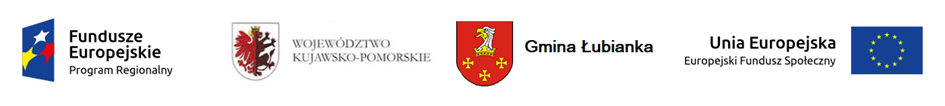 Projekt współfinansowany ze środków Unii Europejskiej, Europejski Fundusz Społeczny, Regionalny Program Operacyjny Województwa Kujawsko-Pomorskiego na lata 2014-2020, Oś Priorytetowa RPKP.09.00.00 Solidarne Społeczeństwo, Działanie RPKP.09.03.00 Rozwój usług zdrowotnych i społecznychKIEROWNIK GMINNEGO OŚRODKA POMOCY SPOŁECZNEJ W ŁUBIANCEOgłasza nabór na stanowisko pracyPielęgniarki w „Dziennym Domu Pobytu w Gminie Łubianka”.Wymiar czasu pracy- pół etatuWymagania niezbędne- wykształcenie średnie lub wyższe kierunkowe- pielęgniarstwo- staż pracy min.0,5 roku w obszarze usług opiekuńczo- społecznych,- stan zdrowia pozwalający na zatrudnienie na określonym stanowisku,- posiadają aktualne prawo wykonywania zawodu,- posiadają pełną zdolność do czynności prawnych i korzystania z pełni praw publicznych- mile widziane doświadczenie  w pracy z osobami niepełnosprawnymi,Wymagania dodatkowe- pożądane doświadczenie w pracy z seniorami,- cechy osobowościowe  wytrwałość, odpowiedzialność, obowiązkowość, życzliwość,  cierpliwość, opiekuńczość, umiejętność słuchania i koncepcyjnego myślenia, - przestrzeganie etyki zawodowej, - gotowość udzielania pomocy,- umiejętność współdziałania w zespole,- poszanowanie godności osobistej drugiego człowieka,- odporność na stresZakres wykonywanych zadań na stanowisku:- wykonuje zabiegi pielęgniarskie i zlecone przez lekarza zgodnie z procedurą medyczną,- wykonuje czynności pielęgniarskie i opiekuńcze na rzecz podopiecznych ( podawanie      Leków, wykonywanie zastrzyków),- pełni dyżury zgodnie z ustalonym harmonogramem pracy, - prowadzenie odpowiedniej dokumentacji medycznej i ponosi za nią odpowiedzialność- prowadzenie edukacji zdrowotnej i promocji zdrowiaWymagane dokumenty- list motywacyjny,- życiorys- CV,- kserokopie dyplomów potwierdzających wykształcenie, w tym prawo wykonywania     zawodu- kserokopie świadectw pracy- inne np.o posiadanych kwalifikacjach i umiejętnościach- kopia dokumentu potwierdzającego obywatelstwo (dowodu osobistego lub paszportu),- oświadczenie o niekaralności, - oświadczenie o zdolności do pracy na w/w stanowisku,- kwestionariusz osobowy dla osób ubiegających się o pracę Prosimy o umieszczenie w dokumentach aplikacyjnych następującej klauzuli:„Wyrażam zgodę na przetwarzanie moich danych osobowych zawartych w mojej ofercie pracy dla potrzeb niezbędnych do realizacji procesu rekrutacji” zgodnie z ustawą z dnia 29 sierpnia 1997 r. o ochronie danych osobowych ( Dz. U. z 2015, poz.2135 z późn.zm).Wymagane dokumenty należy składać w zamkniętych kopertach z dopiskiem „nabór na stanowisko pielęgniarki w Dziennym Domu Pobytu w Bierzgłowie” w Gminnym Ośrodku Pomocy Społecznej w Łubiance ul. Toruńska 97, 87-152 Łubianka lub pocztą na w/w adres w terminie do 15.02.2018 do godz. 15. ( liczy się data dostarczenia ).